В наше время книги отошли на второй план, их заменили, компьютеры, планшеты, телефоны, гаджеты. Родители тоже предпочитают дать ребёнку своему планшет, как хорошо – тишина, никто не мешает им заниматься своими делами. А потом встаёт неожиданно вопрос: ребёнок не умеет общаться, правильно писать. Почему это происходит?  Может - быть родителям нужно вспомнить своё детство и научить ребёнка полюбить книгу.Чем является книга для ребенка этого возраста? Конечно, еще одной игрушкой. Ее можно рассматривать, трогать руками, проверять на прочность. А чем является книга для малыша, когда ее начинают читать взрослые? Волшебным источником новой информации. Как в этих тоненьких страницах может поместиться такой огромный мир, наполненный событиями и приключениями?Что даёт ребёнку  чтение? Чтение дает ребенку новые знания, развивает творческое воображение (а у некоторых детей и буйную фантазию), память, зрительное и слуховое внимание, эмоциональную сферу, усидчивость, собранность. Кроме того, этот процесс является отличным отвлекающим маневром, если ребенок чем-то напуган или расстроен. Но есть еще один важный момент. Период от года до трех — это время, когда детям просто необходимо внимание взрослых. Энергия родителей — самая полезная «пища» в «меню» для ребенка. Он должен прожить этот период своей жизни так, чтобы позже не пришлось «прятаться за мамину юбку». Чтение — хороший момент для того, чтобы просто побыть вместе. И это один из самых лучших и ненавязчивых способов общения между взрослыми и детьми. Не упускайте этот шанс.Как читать?    Книги не должны быть разбросаны по всему дому. Покажите малышу домик для книг — книжную полку. Хорошо, если она будет расположена в комнате малыша (на уровне глаз) и будет доступной для него в любой момент. Желание почитать (так же, как и порисовать) у ребенка чаще всего спонтанно.    Чтобы привить любовь к чтению, сделайте этот процесс «священным ритуалом». У малыша должно сложиться впечатление, что чтение — это всегда праздник. Отложите все ваши дела, не читайте наспех, сделайте чтение всеобщим удовольствием. Вы можете использовать в повседневных делах подобные фразы: «Сейчас мы переоденемся, помоем ручки, покушаем, а потом... а потом будем читать твою любимую сказку». Приглашайте ребенка к чтению выразительным, таинственным голосом.      Все дети любят, когда им читают перед сном. Пусть ваш ребенок как можно меньше смотрит мультфильмы, и как можно больше слышит вашу живую речь. Вам придется проявить актерское мастерство. Ведь привлекают интерес малыша к книге не только яркие картинки, но и яркое чтение.   Перевоплощайтесь в разных героев, читайте «толстым» и «тоненьким» голосом. Читайте медленно, будто «распевая», тяните гласные и четко произносите все звуки. Это поможет вашему крохе правильно усвоить родную речь, а в будущем отразится на его грамотности.      Читайте малышу как можно больше стихов. Их ритмику он воспринимает как «музыку». Вы даже можете попробовать напевать любимые стихи и превращать их в песенки. Не всегда смысл стихов малышу может быть понятен. В этом нет ничего страшного. Главное, что он слышит внутреннюю «музыку» стиха (если он, талантливо написан).Первые сказки должны быть короткими и несложными. Смысл сказки должен быть уловимым, слова понятными и простыми. Мы доносим до ребенка нужную информацию или правило в форме сказок. Например, через сказку «Колобок» мы объясняем, почему надо слушаться родителей, не убегать от них далеко, а сказкой «Под грибом» иллюстрируем необходимость уступать. Важно подбирать правильную сказку!Обращайте внимание на внешний вид книги: они должны быть прочными, красочными, яркими. Множество картинок легко воспринимаются ребенком в этом возрасте, пополняя его словарный запас.Деткам от 1-3 лет подходят сказки простые народные. В них должно быть множество повторений: «бил, бил – не разбил», «тянут, потянут», «катится колобок, катится» и т. п.Лучшие русские народные сказки для детей этого возраста: «Колобок», «Курочка Ряба»; «Как коза избушку построила», (обр. М. Булатова); «Теремок», (обр. М. Булатова); «Маша и медведь», (обр. М. Булатова); «Репка», (обр. К. Ушинского); «Козлятки и волк», (обр. К. Ушинского); «Гуси-лебеди»; «У страха глаза велики», обр. М. Серовой; «Лиса и заяц», обр. В. Даля; считалочки и прибаутки. С.Я. Маршак «Стихи и сказки для самых маленьких»., А.Л. Барто «Игрушки» и др.Уважаемые родители! Не забывайте читать детям сказки, откройте для них этот удивительный, волшебный, сказочный мир! Читайте с детьми как можно больше, а главное поговорите, о чём прочитали!Составитель: СтепановаЛ.Ф.КАК ЧИТАТЬ РЕБЁНКУ СКАЗКИ 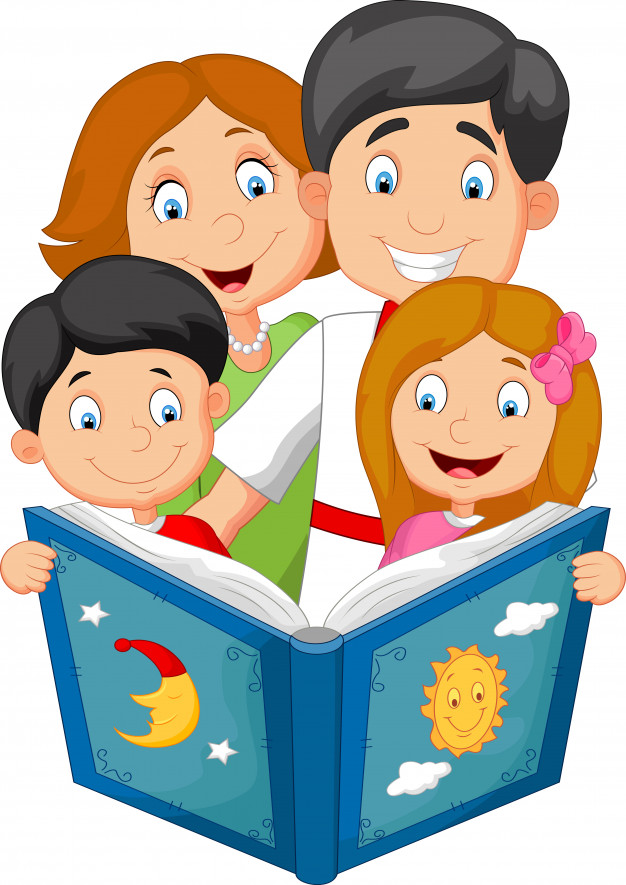 